Ahmad 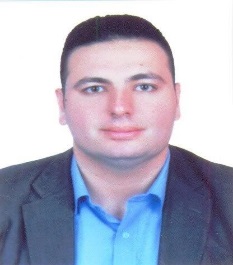 Ahmad.369430@2freemail.com  PERSONAL INFORMATION: Place of Birth	: Amman Date of Birth	: Feb 5th, 1988EDUCATION: 2006 - 2011: B.S of Pharmacy at Applied Sciences University. 2004 - 2006: High school, Scientific Section, Omariyah Schools. CERTIFICATES & COURSE:2010: Talal Abu Ghazaleh Academy 7th Dec – 9th Dec: MarketingDefinition of marketing and its four components.Exchanges and dealings and how to make profit.Focus on elements that serve to promote the field of pharmacy.27th Nov – 29th Nov: Communication SkillsDefinition, communication steps and the development of communication skills, guidance and knowledge barriers to communicating with others. 2nd Oct – 4th Oct: Human Resources CourseUnderstand the role of human resources, objectives and main tasks.Training and development and levels of training evaluation.Analysis and job evaluation.EXPERIENCE :Position: 	PharmacistOrganization: Al- Ahaly Pharmacy (2011-2012)Duration :	 01 yearJob Description: Participation in the development of pharmacy information systems, primarily Care cast and Computerized Physician Order Entry (CPOE).Analyzing user needs, documents requirements, and researches the appropriate pathways.Provides high quality comprehensive pharmaceutical care appropriate to the need of patient which contributes to positive patient outcomes, dealing with customers, insurance.Dispensing prescriptions by following the standard protocols.Finding and reporting medication errors in prescription recordsDeveloping junior staff and trainee pharmacists in accordance with pharmacy standards.Position: 	PharmacistOrganization: Al – Ain Pharmacy GroupDuration :	 01 year and 6 months  (2012-2013)Job DescriptionDispensing prescriptionsUsing dispensary & stores computer systems to generate stock lists & labelsOrdering items for useReceiving, loading, unloading incoming goods from wholesalers, manufacturers & elsewhereSelling OTCs (over the counter medicines)Answering queries on the supply & availability of medicinesResponding to telephone & face to face enquiries of a routine nature from patients, & referring those queries to the pharmacistDrawing any problems identified or queries raised to the attention of the pharmacistLabelling medicinesEnsuring that health & safety requirements are met.Position: 	PharmacistOrganization: Al Jamal PharmacyDuration:	 01 year and 6 months (2013-2014)Job DescriptionSelling OTCs (over the counter medicines)Answering queries on the supply & availability of medicinesResponding to telephone & face to face enquiries of a routine nature from patients, & referring those queries to the pharmacistDrawing any problems identified or queries raised to the attention of the pharmacistLabelling medicinesEnsuring that health & safety requirements are met.Dispensing prescriptionsUsing dispensary & stores computer systems to generate stock lists & labelsOrdering items for useReceiving, loading, unloading incoming goods from wholesalers, manufacturers & elsewherePosition: 	PharmacistOrganization: Bin Sina Pharmacy GroupDuration:	 02 year and 6 months (2014-2017)Job DescriptionPharmacist trainingPharmacist and store helper evaluation Managing store inventoryReceiving patients and prescriptionsDispensingPatient counsellingdose and dosage form adjustmentdealing with insuranceTaking approval Inventory controlExpiry managementStock takingAdvising skin care items for customersRecommending supplements suitable for patientsImplementing marketing activities advised by head officeMaking pharmacy budgets and making analysis of daily salesImplementing HAAD guidelines for pharmaciesAttending trainings related to pharmacy practiceHandling customer queries and complaintsSKILLS: Good Communication Skills.Good Computer Skills.Ability to work under pressure or difficult conditions.High-energy, dependable individual focused on continued professional development.Dedicated to improving the health and wellness of others.Committed to overcoming daily challenges leading to positive patient outcome.Self-motivated, sharp, persistent, fast learner, confident, able to adjust easily to innovative concepts and tasks.HOBBIES: Reading SportsBrowsing Internet Web PagesLanguages:Arabic: Mother Tongue. English: Very Good